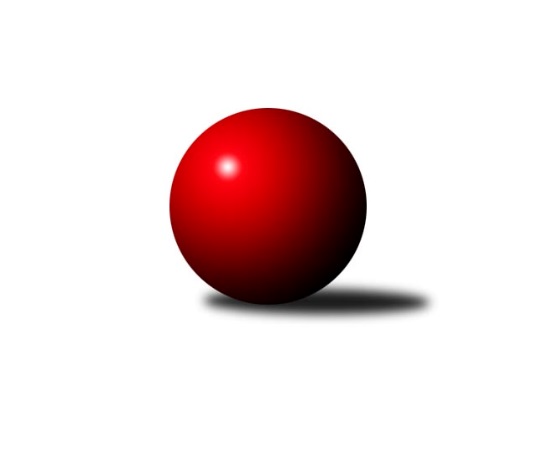 Č.18Ročník 2023/2024	9.3.2024Nejlepšího výkonu v tomto kole: 3439 dosáhlo družstvo: TJ Spartak Bílovec3. KLM C 2023/2024Výsledky 18. kolaSouhrnný přehled výsledků:TJ Spartak Přerov B	- TJ Opava 	2:6	3204:3341	9.5:14.5	9.3.KK Vyškov B	- KK Jiskra Rýmařov 	6:2	3262:3228	11.0:13.0	9.3.Loko Č. Třebová 	- TJ Sokol Luhačovice	5:3	3368:3219	14.0:10.0	9.3.KK Šumperk A	- TJ Odry 	1:7	3299:3421	7.0:17.0	9.3.TJ Spartak Bílovec	- KK Zábřeh B	3:5	3439:3421	12.0:12.0	9.3.Sokol Přemyslovice 	- TJ Sokol Bohumín 	8:0	3254:3047	18.0:6.0	9.3.Tabulka družstev:	1.	TJ Opava	18	15	1	2	102.0 : 42.0 	247.0 : 185.0 	 3371	31	2.	TJ Odry	18	14	0	4	98.0 : 46.0 	253.5 : 178.5 	 3377	28	3.	KK Zábřeh B	18	14	0	4	92.0 : 52.0 	241.0 : 191.0 	 3359	28	4.	KK Vyškov B	18	12	0	6	88.5 : 55.5 	228.0 : 204.0 	 3299	24	5.	KK Šumperk A	18	10	0	8	73.5 : 70.5 	208.5 : 223.5 	 3317	20	6.	TJ Sokol Luhačovice	18	7	2	9	71.5 : 72.5 	219.0 : 213.0 	 3305	16	7.	Loko Č. Třebová	18	8	0	10	59.5 : 84.5 	195.0 : 237.0 	 3300	16	8.	Sokol Přemyslovice	18	7	1	10	70.0 : 74.0 	219.5 : 212.5 	 3304	15	9.	KK Jiskra Rýmařov	18	7	0	11	57.0 : 87.0 	198.5 : 233.5 	 3229	14	10.	TJ Sokol Bohumín	18	4	2	12	47.5 : 96.5 	182.5 : 249.5 	 3184	10	11.	TJ Spartak Přerov B	18	4	0	14	52.0 : 92.0 	190.5 : 241.5 	 3288	8	12.	TJ Spartak Bílovec	18	3	0	15	52.5 : 91.5 	209.0 : 223.0 	 3272	6Podrobné výsledky kola:	 TJ Spartak Přerov B	3204	2:6	3341	TJ Opava 	Libor Daňa	143 	 134 	 121 	122	520 	 1:3 	 582 	 137	138 	 141	166	Petr Wolf	Michal Loučka	156 	 160 	 140 	123	579 	 3:1 	 559 	 151	131 	 126	151	Michal Markus	Vojtěch Venclík	113 	 132 	 137 	126	508 	 0:4 	 559 	 138	147 	 143	131	Luděk Slanina	Vlastimil Bělíček	124 	 151 	 153 	127	555 	 1.5:2.5 	 544 	 130	153 	 134	127	Milan Jahn	Milan Kanda	123 	 138 	 144 	138	543 	 3:1 	 527 	 133	129 	 134	131	Tomáš Valíček	Vladimír Mánek *1	141 	 128 	 121 	109	499 	 1:3 	 570 	 140	141 	 138	151	Petr Bracekrozhodčí: Stanislav Beňa st., Jiří Divilastřídání: *1 od 91. hodu Martin HolasNejlepší výkon utkání: 582 - Petr Wolf	 KK Vyškov B	3262	6:2	3228	KK Jiskra Rýmařov 	Kryštof Pevný	129 	 119 	 123 	154	525 	 1:3 	 581 	 136	164 	 130	151	Martin Macas	Petr Večerka	143 	 153 	 142 	120	558 	 2:2 	 545 	 141	128 	 148	128	Ladislav Stárek	Jan Večerka *1	124 	 114 	 138 	147	523 	 3:1 	 515 	 123	146 	 130	116	Jaroslav Tezzele	Eduard Varga	166 	 141 	 130 	148	585 	 3:1 	 492 	 106	136 	 132	118	Petr Charník	Pavel Zaremba	144 	 149 	 139 	132	564 	 2:2 	 525 	 128	117 	 144	136	Petr Chlachula	Petr Matuška	119 	 129 	 124 	135	507 	 0:4 	 570 	 145	133 	 139	153	Ladislav Janáčrozhodčí: František Jelínekstřídání: *1 od 61. hodu Robert MondříkNejlepší výkon utkání: 585 - Eduard Varga	 Loko Č. Třebová 	3368	5:3	3219	TJ Sokol Luhačovice	Jiří Kmoníček	160 	 151 	 149 	143	603 	 4:0 	 515 	 134	131 	 132	118	Vratislav Kunc	Jan Kmoníček	129 	 142 	 134 	160	565 	 3:1 	 463 	 144	106 	 113	100	Petr Kudláček	Adam Bezdíček	145 	 148 	 149 	137	579 	 2:2 	 592 	 161	139 	 140	152	Miroslav Hvozdenský	Petr Holanec	137 	 154 	 112 	128	531 	 1:3 	 576 	 158	127 	 155	136	Jiří Konečný	Jiří Hetych ml.	144 	 145 	 123 	144	556 	 3:1 	 521 	 133	126 	 129	133	Jiří Martinů	Miloslav Hýbl	157 	 129 	 110 	138	534 	 1:3 	 552 	 124	135 	 145	148	Filip Lekešrozhodčí: Jiří Hetych st.Nejlepší výkon utkání: 603 - Jiří Kmoníček	 KK Šumperk A	3299	1:7	3421	TJ Odry 	Pavel Heinisch	158 	 138 	 147 	132	575 	 0:4 	 622 	 164	155 	 167	136	Marek Frydrych	František Habrman	148 	 146 	 140 	137	571 	 1.5:2.5 	 581 	 148	144 	 146	143	Martin Pavič	Rostislav Biolek	127 	 125 	 140 	146	538 	 2:2 	 531 	 119	128 	 117	167	Petr Dvorský *1	Pavel Konštacký	126 	 139 	 119 	128	512 	 0.5:3.5 	 539 	 127	142 	 119	151	Jan Kučák	Jaroslav Vymazal	139 	 134 	 139 	132	544 	 1:3 	 586 	 149	161 	 130	146	Michal Pavič	Jaromír Rabenseifner	151 	 137 	 132 	139	559 	 2:2 	 562 	 131	136 	 154	141	Karel Chlevišťanrozhodčí: Adam Bělaškastřídání: *1 od 61. hodu Ondřej GajdičiarNejlepší výkon utkání: 622 - Marek Frydrych	 TJ Spartak Bílovec	3439	3:5	3421	KK Zábřeh B	David Binar	141 	 144 	 145 	115	545 	 1:3 	 578 	 154	154 	 132	138	Libor Krejčí	Petr Číž	149 	 151 	 146 	126	572 	 2:2 	 581 	 142	145 	 147	147	Tomáš Pěnička	Antonín Fabík	141 	 126 	 141 	150	558 	 1:3 	 564 	 155	130 	 153	126	Jan Körner	Přemysl Horák	155 	 160 	 155 	168	638 	 4:0 	 557 	 137	144 	 146	130	Lukáš Horňák	Michal Kudela	165 	 137 	 123 	132	557 	 2:2 	 558 	 144	127 	 139	148	Milan Šula	Tomáš Binar	137 	 133 	 143 	156	569 	 2:2 	 583 	 164	151 	 135	133	Josef Sittarozhodčí:  Vedoucí družstevNejlepší výkon utkání: 638 - Přemysl Horák	 Sokol Přemyslovice 	3254	8:0	3047	TJ Sokol Bohumín 	Pavel Močár ml.	161 	 141 	 144 	133	579 	 3:1 	 522 	 119	130 	 127	146	Jan Zaškolný	Jan Sedláček	129 	 129 	 148 	130	536 	 3:1 	 507 	 121	120 	 135	131	Stanislav Sliwka	Radek Grulich	148 	 129 	 141 	125	543 	 3:1 	 488 	 115	120 	 120	133	Fridrich Péli	Eduard Tomek	137 	 151 	 118 	132	538 	 3:1 	 503 	 123	125 	 125	130	Jozef Kuzma	Tomáš Fraus	136 	 131 	 144 	135	546 	 3:1 	 527 	 135	137 	 138	117	Aleš Kohutek	Jiří Šoupal	138 	 134 	 131 	109	512 	 3:1 	 500 	 132	123 	 124	121	Karol Nitkarozhodčí: Jiří ZapletalNejlepší výkon utkání: 579 - Pavel Močár ml.Pořadí jednotlivců:	jméno hráče	družstvo	celkem	plné	dorážka	chyby	poměr kuž.	Maximum	1.	Tomáš Molek 	TJ Sokol Luhačovice	593.68	386.0	207.7	1.6	7/9	(643)	2.	Petr Bracek 	TJ Opava 	587.56	380.6	207.0	2.6	10/11	(657)	3.	Marek Frydrych 	TJ Odry 	587.31	386.9	200.4	3.3	8/10	(657)	4.	Petr Wolf 	TJ Opava 	585.23	389.4	195.8	3.7	8/11	(639)	5.	Michal Markus 	TJ Opava 	582.24	379.5	202.7	1.6	11/11	(634)	6.	Tomáš Binar 	TJ Spartak Bílovec	575.95	374.9	201.1	2.8	8/8	(648)	7.	Josef Sitta 	KK Zábřeh B	574.81	379.8	195.0	3.3	9/9	(604)	8.	Karel Chlevišťan 	TJ Odry 	574.21	367.8	206.4	2.0	9/10	(638)	9.	Eduard Varga 	KK Vyškov B	573.47	384.4	189.0	3.8	6/9	(626)	10.	Martin Macas 	KK Šumperk A	568.32	378.6	189.7	4.5	8/9	(632)	11.	Lukáš Horňák 	KK Zábřeh B	568.04	371.9	196.1	2.7	9/9	(613)	12.	Michal Pavič 	TJ Odry 	566.64	376.7	190.0	2.9	9/10	(597)	13.	Radek Grulich 	Sokol Přemyslovice 	565.96	370.8	195.2	2.9	9/9	(609)	14.	Eduard Tomek 	Sokol Přemyslovice 	565.94	377.6	188.4	3.4	8/9	(603)	15.	Jiří Kmoníček 	Loko Č. Třebová 	565.46	376.5	189.0	3.7	7/9	(603)	16.	Jakub Sokol 	Loko Č. Třebová 	565.04	376.5	188.6	3.8	8/9	(601)	17.	Stanislav Beňa  ml.	TJ Spartak Přerov B	564.14	383.5	180.6	5.7	7/10	(582)	18.	Martin Pavič 	TJ Odry 	563.04	375.3	187.7	5.1	10/10	(634)	19.	Tomáš Vejmola 	KK Vyškov B	562.17	380.5	181.7	5.8	6/9	(610)	20.	Jaroslav Vymazal 	KK Šumperk A	561.63	372.1	189.5	3.2	9/9	(624)	21.	Petr Kuttler 	TJ Sokol Bohumín 	561.45	370.7	190.8	4.3	7/9	(645)	22.	Michal Kudela 	TJ Spartak Bílovec	560.70	375.3	185.4	4.2	7/8	(600)	23.	Ladislav Stárek 	KK Jiskra Rýmařov 	560.39	362.8	197.6	2.2	8/10	(605)	24.	Rostislav Biolek 	KK Šumperk A	558.70	371.5	187.1	5.4	9/9	(592)	25.	Milan Šula 	KK Zábřeh B	558.62	380.5	178.1	3.6	9/9	(597)	26.	Jiří Hetych  ml.	Loko Č. Třebová 	558.61	366.4	192.2	5.6	7/9	(583)	27.	Petr Chlachula 	KK Jiskra Rýmařov 	557.81	373.2	184.6	5.8	9/10	(580)	28.	Luděk Rychlovský 	KK Vyškov B	557.75	370.9	186.8	3.8	6/9	(641)	29.	Jaromír Rabenseifner 	KK Šumperk A	557.75	370.6	187.1	3.6	9/9	(605)	30.	Luděk Slanina 	TJ Opava 	557.10	366.5	190.6	2.6	8/11	(605)	31.	Jan Körner 	KK Zábřeh B	556.03	362.9	193.1	4.3	9/9	(601)	32.	Tomáš Pěnička 	KK Zábřeh B	554.81	370.1	184.7	4.4	9/9	(585)	33.	Jiří Martinů 	TJ Sokol Luhačovice	554.56	372.8	181.8	6.1	6/9	(591)	34.	Jan Sedláček 	Sokol Přemyslovice 	553.26	369.8	183.5	3.4	8/9	(582)	35.	Jiří Konečný 	TJ Sokol Luhačovice	552.21	375.8	176.4	4.9	6/9	(609)	36.	Jan Kučák 	TJ Odry 	552.17	372.0	180.2	8.6	7/10	(580)	37.	Jiří Flídr 	KK Zábřeh B	552.07	371.4	180.7	4.5	6/9	(592)	38.	Pavel Močár  ml.	Sokol Přemyslovice 	550.89	364.8	186.1	5.2	7/9	(584)	39.	Adam Bezdíček 	Loko Č. Třebová 	550.21	371.5	178.7	5.7	9/9	(603)	40.	Pavel Heinisch 	KK Šumperk A	550.17	372.6	177.6	6.5	9/9	(595)	41.	Milan Jahn 	TJ Opava 	549.89	371.6	178.3	4.4	9/11	(582)	42.	Ondřej Gajdičiar 	TJ Odry 	548.94	366.2	182.8	4.6	8/10	(583)	43.	Zdeněk Macháček 	TJ Spartak Přerov B	548.59	379.0	169.6	7.9	7/10	(588)	44.	Vladimír Mánek 	TJ Spartak Přerov B	548.33	366.2	182.1	5.7	8/10	(616)	45.	Milan Žáček 	TJ Sokol Luhačovice	548.12	366.4	181.8	4.6	7/9	(594)	46.	Vratislav Kunc 	TJ Sokol Luhačovice	547.89	373.4	174.5	6.9	7/9	(616)	47.	David Binar 	TJ Spartak Bílovec	547.14	365.1	182.0	5.7	8/8	(619)	48.	Antonín Sochor 	KK Jiskra Rýmařov 	546.55	355.7	190.8	3.6	7/10	(601)	49.	Miroslav Hvozdenský 	TJ Sokol Luhačovice	546.24	368.3	178.0	4.0	7/9	(592)	50.	Jiří Šoupal 	Sokol Přemyslovice 	545.71	369.4	176.3	5.2	9/9	(590)	51.	Jaroslav Tezzele 	KK Jiskra Rýmařov 	545.52	365.3	180.2	4.5	10/10	(590)	52.	Petr Číž 	TJ Spartak Bílovec	544.94	367.4	177.6	3.9	8/8	(599)	53.	Jan Kmoníček 	Loko Č. Třebová 	544.02	367.2	176.8	4.7	9/9	(605)	54.	Pavel Zaremba 	KK Vyškov B	543.88	371.4	172.5	5.0	9/9	(596)	55.	Petr Holanec 	Loko Č. Třebová 	542.03	366.5	175.6	6.3	6/9	(589)	56.	Tomáš Fraus 	Sokol Přemyslovice 	541.79	374.2	167.6	5.7	6/9	(577)	57.	Karel Máčalík 	TJ Sokol Luhačovice	540.42	373.1	167.3	7.3	6/9	(576)	58.	Tomáš Valíček 	TJ Opava 	539.60	366.8	172.9	6.1	10/11	(597)	59.	Vojtěch Venclík 	TJ Spartak Přerov B	539.31	365.8	173.5	5.9	7/10	(597)	60.	Petr Večerka 	KK Vyškov B	535.97	368.6	167.4	6.9	9/9	(585)	61.	Ladislav Janáč 	KK Jiskra Rýmařov 	535.62	371.3	164.3	8.6	7/10	(579)	62.	Aleš Kohutek 	TJ Sokol Bohumín 	534.92	368.9	166.0	5.0	8/9	(573)	63.	Pavel Močár 	Sokol Přemyslovice 	534.86	367.2	167.7	6.8	7/9	(557)	64.	František Habrman 	KK Šumperk A	532.93	366.4	166.5	7.0	7/9	(614)	65.	Miloslav Hýbl 	Loko Č. Třebová 	532.78	360.0	172.8	5.6	8/9	(592)	66.	Karol Nitka 	TJ Sokol Bohumín 	532.73	365.9	166.9	7.2	8/9	(585)	67.	Fridrich Péli 	TJ Sokol Bohumín 	530.83	360.3	170.5	6.3	9/9	(578)	68.	Stanislav Sliwka 	TJ Sokol Bohumín 	530.49	364.9	165.6	8.5	9/9	(568)	69.	Jan Zaškolný 	TJ Sokol Bohumín 	526.73	353.5	173.3	6.5	6/9	(544)	70.	Filip Sýkora 	TJ Spartak Bílovec	524.47	363.1	161.4	7.1	8/8	(633)	71.	Jozef Kuzma 	TJ Sokol Bohumín 	511.04	360.1	150.9	9.0	7/9	(573)	72.	Petr Charník 	KK Jiskra Rýmařov 	504.50	351.6	152.9	12.0	7/10	(557)		Přemysl Horák 	TJ Spartak Bílovec	638.00	369.0	269.0	4.0	1/8	(638)		Jiří Trávníček 	KK Vyškov B	583.05	378.4	204.7	4.1	4/9	(606)		Tomáš Ondráček 	KK Zábřeh B	583.00	403.0	180.0	7.0	1/9	(583)		Vlastimil Bělíček 	TJ Spartak Přerov B	580.33	376.8	203.6	3.0	4/10	(592)		Jaroslav Sedlář 	KK Šumperk A	579.00	378.0	201.0	5.7	1/9	(609)		Filip Lekeš 	TJ Sokol Luhačovice	569.66	378.6	191.0	2.9	5/9	(607)		Petr Matuška 	KK Vyškov B	563.43	381.3	182.1	5.1	4/9	(606)		Petr Dvorský 	TJ Odry 	560.77	365.6	195.2	3.8	6/10	(620)		Michal Loučka 	TJ Spartak Přerov B	557.87	371.2	186.6	5.4	5/10	(589)		Jan Večerka 	KK Vyškov B	557.05	367.9	189.2	5.6	5/9	(586)		Tomáš Procházka 	KK Vyškov B	555.00	382.0	173.0	0.0	1/9	(555)		Libor Daňa 	TJ Spartak Přerov B	553.85	362.4	191.5	6.1	5/10	(585)		Libor Krejčí 	KK Zábřeh B	552.54	369.7	182.8	5.7	4/9	(578)		Miroslav Smrčka 	KK Šumperk A	550.50	388.0	162.5	8.5	1/9	(563)		Milan Kanda 	TJ Spartak Přerov B	550.02	374.3	175.7	5.9	6/10	(573)		Kamil Bednář 	KK Vyškov B	548.00	389.0	159.0	9.0	1/9	(548)		Daniel Ševčík  st.	TJ Odry 	546.00	383.0	163.0	12.0	1/10	(546)		Martin Rédr 	TJ Spartak Přerov B	540.30	364.5	175.9	5.5	4/10	(559)		Milan Zezulka 	TJ Spartak Bílovec	540.10	365.9	174.2	5.4	5/8	(587)		Vojtěch Rozkopal 	TJ Odry 	540.00	366.0	174.0	7.0	1/10	(540)		Maciej Basista 	TJ Opava 	540.00	372.0	168.0	6.0	1/11	(540)		Milan Vymazal 	KK Šumperk A	537.00	361.0	176.0	10.0	1/9	(537)		Jaroslav Klus 	TJ Sokol Bohumín 	536.00	358.0	178.0	4.0	2/9	(559)		Tomáš Chárník 	KK Jiskra Rýmařov 	536.00	374.3	161.7	9.7	3/10	(555)		Libor Slezák 	TJ Sokol Luhačovice	535.67	364.0	171.7	5.7	3/9	(583)		Michal Blažek 	TJ Opava 	534.65	367.1	167.5	6.1	6/11	(594)		Martin Holas 	TJ Spartak Přerov B	534.20	355.8	178.4	7.0	5/10	(594)		Miroslav Stuchlík 	TJ Opava 	531.00	345.5	185.5	6.0	2/11	(542)		Patrik Vémola 	KK Šumperk A	531.00	371.0	160.0	12.0	1/9	(531)		Pavel Konštacký 	KK Jiskra Rýmařov 	530.23	362.7	167.6	8.4	5/10	(574)		Kryštof Pevný 	KK Vyškov B	528.38	366.2	162.2	7.3	4/9	(615)		Jaroslav Heblák 	KK Jiskra Rýmařov 	524.00	360.5	163.5	9.0	2/10	(533)		Antonín Fabík 	TJ Spartak Bílovec	522.72	348.4	174.3	10.5	4/8	(558)		Lukáš Vybíral 	Sokol Přemyslovice 	517.33	362.7	154.7	9.3	1/9	(559)		Marek Kankovský 	Sokol Přemyslovice 	516.00	349.0	167.0	6.0	1/9	(516)		Jiří Polášek 	KK Jiskra Rýmařov 	515.00	362.0	153.0	9.0	1/10	(515)		Josef Pilatík 	KK Jiskra Rýmařov 	514.00	376.0	138.0	13.0	1/10	(514)		Jaroslav Zahrádka 	KK Vyškov B	511.50	368.0	143.5	17.0	2/9	(514)		Stanislav Beňa  st.	TJ Spartak Přerov B	510.00	361.0	149.0	13.0	1/10	(510)		Petr Pavelka 	TJ Spartak Přerov B	504.00	362.0	142.0	12.0	1/10	(504)		Michal Oščádal 	Sokol Přemyslovice 	479.00	343.0	136.0	9.0	1/9	(479)		Vladimír Štacha 	TJ Spartak Bílovec	474.00	335.0	139.0	7.0	1/8	(474)		Petr Kudláček 	TJ Sokol Luhačovice	461.50	340.5	121.0	18.0	2/9	(463)Sportovně technické informace:Starty náhradníků:registrační číslo	jméno a příjmení 	datum startu 	družstvo	číslo startu14035	Vlastimil Bělíček	09.03.2024	TJ Spartak Přerov B	2x9497	Petr Charník	09.03.2024	KK Jiskra Rýmařov 	1x24359	Přemysl Horák	09.03.2024	TJ Spartak Bílovec	1x18317	Robert Mondřík	09.03.2024	KK Vyškov B	2x7386	Petr Kudláček	09.03.2024	TJ Sokol Luhačovice	2x
Hráči dopsaní na soupisku:registrační číslo	jméno a příjmení 	datum startu 	družstvo	Program dalšího kola:19. kolo16.3.2024	so	10:00	TJ Sokol Luhačovice - KK Šumperk A	16.3.2024	so	10:00	TJ Opava  - KK Vyškov B	16.3.2024	so	11:30	KK Zábřeh B - Loko Č. Třebová 	16.3.2024	so	13:30	TJ Sokol Bohumín  - TJ Spartak Bílovec	16.3.2024	so	13:30	TJ Odry  - TJ Spartak Přerov B	16.3.2024	so	14:00	KK Jiskra Rýmařov  - Sokol Přemyslovice 	Nejlepší šestka kola - absolutněNejlepší šestka kola - absolutněNejlepší šestka kola - absolutněNejlepší šestka kola - absolutněNejlepší šestka kola - dle průměru kuželenNejlepší šestka kola - dle průměru kuželenNejlepší šestka kola - dle průměru kuželenNejlepší šestka kola - dle průměru kuželenNejlepší šestka kola - dle průměru kuželenPočetJménoNázev týmuVýkonPočetJménoNázev týmuPrůměr (%)Výkon1xPřemysl HorákBílovec A6381xPřemysl HorákBílovec A112.416389xMarek FrydrychOdry62210xMarek FrydrychOdry109.896222xJiří KmoníčekČ. Třebová6031xPavel Močár ml.Přemyslovice109.225791xMiroslav HvozdenskýLuhačovice5922xJiří KmoníčekČ. Třebová108.756031xMichal PavičOdry5861xMiroslav HvozdenskýLuhačovice106.775924xEduard VargaVyškov B5854xPetr WolfTJ Opava106.01582